A New Beginning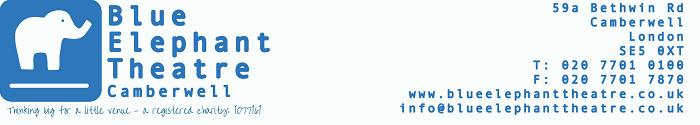 Blue Elephant Theatre – Facilitator Training OpportunityBlue Elephant Theatre has received funding from D’Oyly Carte Charitable Trust and the Alan & Babette Sainsbury Charitable Fund to provide training and work experience opportunities for four young people, aged 18 – 24. This opportunity is for young people who are Not in Education, Employment or Training or are at risk of being so or who are otherwise marginalised or disadvantaged. You should have an interest in working with children and in drama and theatre.There will be seven training sessions over seven weeks (before and Christmas). Some will take place over Zoom and some will be in person at Blue Elephant Theatre. Expenses will be given for each session attended. The training sessions will cover what the role of a drama facilitator can involve, what skills they need, how to plan and run drama sessions and manage the room, alongside very practical learning about techniques, activities and games.Training sessions are expected to be on: Thursday December 10th, Tuesday December 15th, Thursday December 17th and from Friday January 8th – 29th. They will be held between 10am – 5pm.Following the training, the trainees will work with small groups of young people at Blue Elephant Theatre for four hours each week over a minimum of seven weeks, paid at £11 an hour. These sessions will be in the early evening.There are two Taster sessions via Zoom to get a sense of the project before applying. They are on Wednesday 25th November from 3 – 4.30 and on Thursday 26th November from 2 – 3.30 and can be booked here. Please note you do not need to attend a taster session to apply.If you are interested, please email us at recruitment@blueelephanttheatre.co.uk outlining why you are suitable for the role of trainee by November 30th. You can also record and send a video of up to five minutes explaining your interest instead of writing an email. We will hold interviews via Zoom on December 3rd. We will ask everyone interviewing to fill in a short application form. Blue Elephant Theatre welcomes applications from all sections of the community regardless of race, colour, ethnic or national origins, marital status, sex, sexual orientation, disability or religious beliefs.Please be aware that there may need to be some flexibility with dates if guidance changes.